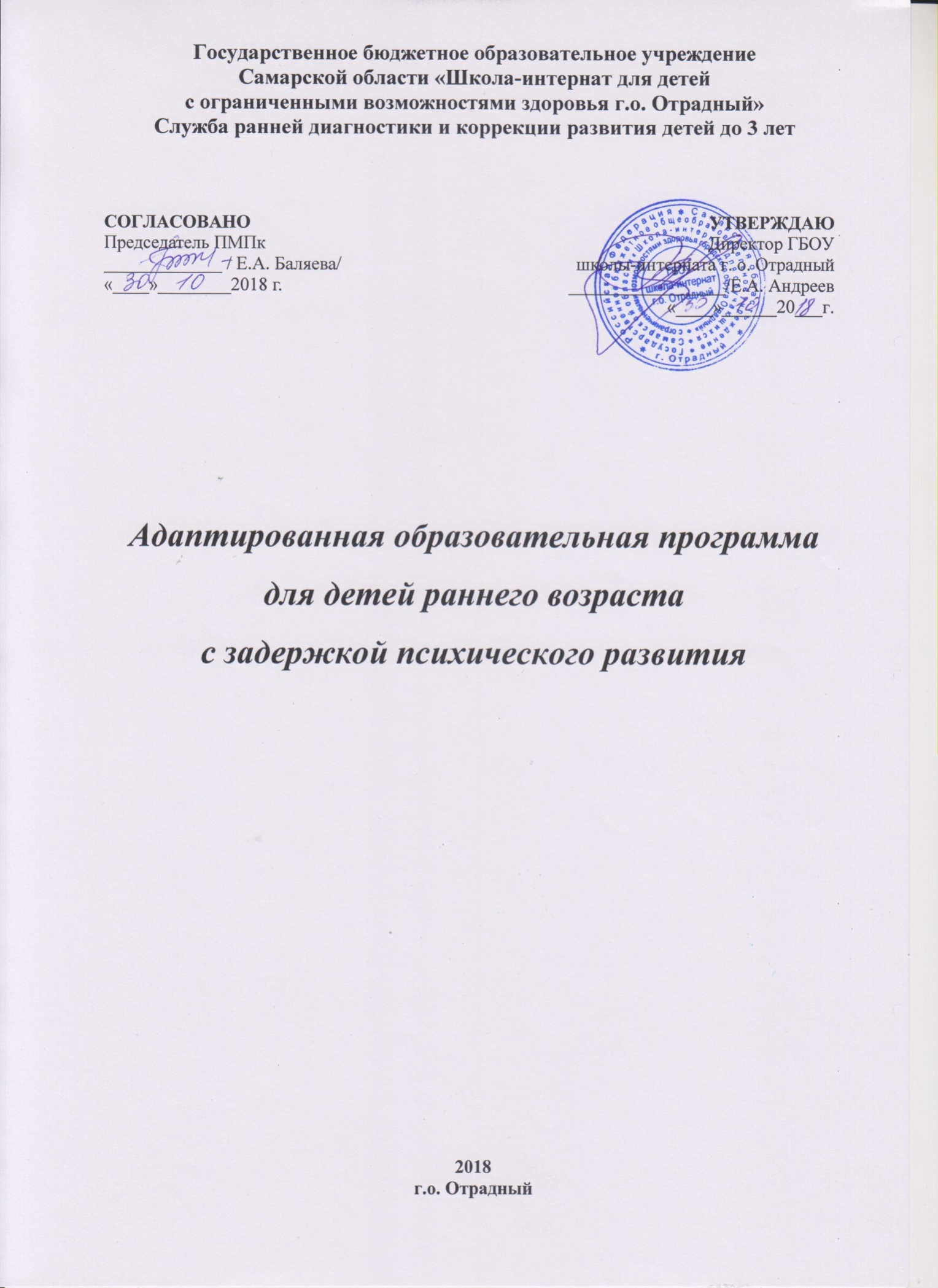 СОДЕРЖАНИЕ1. ЦЕЛЕВОЙ РАЗДЕЛ1.1. Пояснительная записка . . . . . . . . . . . . . . . . . . . . . . . . . . . . . . . . . . . . . . . . . . . . . . . . . . .  31.1.1. Цели и задачи Программы . . . . . . . . . . . . . . . . . . . . . . . . . . . . . . . . . . . . . . . . . . . .   91.1.2. Принципы и подходы к формированию Программы. . . . . . . . . . . . . . . . . . . . . . . 101.2. Планируемые результатыЦелевые ориентиры в раннем возрасте. . . . . . . . . . . . . . . . . . . . . . . . . . . . . . . . . . . . . . . 122. СОДЕРЖАТЕЛЬНЫЙ РАЗДЕЛ2.1. Описание образовательной деятельности в соответствии с направлениями развития ребенка, представленными в пяти образовательных областях. . . . . . . . . . . 142.1.1. Социально-коммуникативное развитие . . . . . . . . . . . . . . . . . . . . . . . . . . . . . . . . .  162.1.2.Познавательное развитие. . . . . . . . . . . . . . . . . . . . . . . . . . . . . . . . . . . . . . . . . . . . .   172.1.3.Речевое развитие. . . . . . . . . . . . . . . . . . . . . . . . . . . . . . . . . . . . . . . . . . . . . . . . . . . .  182.1.4.Художественно-эстетическое развитие. . . . . . . . . . . . . . . . . . . . . . . . . . . . . . . . . . 192.1.5.Физическое развитие. . . . . . . . . . . . . . . . . . . . . . . . . . . . . . . . . . . . . . . . . . . . . . . . . 202.2. Взаимодействие взрослых с детьми. . . . . . . . . . . . . . . . . . . . . . . . . . . . . . . . . . . . . . . . 212.3. Взаимодействие педагогического коллектива с семьями дошкольников. . . . . .  242.4. Программа коррекционно-развивающей работы с детьмираннего возраста с задержкой психического развития 2.4.1. Диагностико-консультативное направление работы для детей с ЗПР . . . . . . . . . . 262.4.2. Коррекционно-развивающее направление работы для детей с ЗПР . . . . . . . . . . . .293. ОРГАНИЗАЦИОННЫЙ РАЗДЕЛ3.1. Психолого-педагогические условия, обеспечивающие развитие ребенка. . . . . . .313.2. Организация развивающей предметно-пространственной среды. . . . . . . . . . . . . 323.3. Кадровые условия реализации Программы. . . . . . . . . . . . . . . . . . . . . . . . . . . . . . . .393.4. Материально-техническое обеспечение Программы . . . . . . . . . . . . . . . . . . . . . . . . 413.5. Организация режима пребывания детей раннего возраста с ЗПР  в образовательном учреждении . . . . . . . . . . . . . . . . . . . . . . . . . . . . . . . . . . . . . . . . . . . . . . 433.6. Перечень нормативных и нормативно-методических документов. . . . . . . . . . . . .443.7. Перечень литературных источников. . . . . . . . . . . . . . . . . . . . . . . . . . . . . . . . . . . . . . .451. ЦЕЛЕВОЙ РАЗДЕЛ   1.1. Пояснительная запискаРанний возраст - особый период в жизни ребенка и окружающих его взрослых. Это период быстрого формирования всех свойственных человеку психофизиологических процессов. Своевременно начатое и правильно осуществляемое воспитание и обучение детей раннего возраста является важным условием полноценного развития.Отклонения в развитии ребенка с последствиями раннего органического поражения центральной нервной системы можно выявить уже в раннем детстве. Однако по отношению к детям данной возрастной категории клинический диагноз не формулируется относительно интеллектуальных и речевых нарушений, не формулируется непосредственно психолого-педагогическое и логопедическое заключение. Можно констатировать лишь общую задержку психомоторного и речевого развития.  Ранний возраст - особый период становления органов и систем, формирования их функций, прежде всего функций мозга. Для раннего детства характерен целый ряд особенностей.Во-первых, это чрезвычайно быстрый темп развития, которое имеет скачкообразный характер. В критические периоды у ребенка могут наблюдаться некоторые особенности в поведении, снижение работоспособности, функциональные расстройства. Отсутствие скачков в развитии ребенка может служить признаком отклоняющегося развития. Другой особенностью является неустойчивость и незавершенность формирующихся навыков и умений. Под влиянием неблагоприятных факторов (стресс, перенесенное заболевание, отсутствие целенаправленного педагогического воздействия) может произойти утеря ранее наработанных навыков, т. е. наблюдается явление ретардации.Неравномерность развития психики ребенка раннего возраста объясняется тем, что созревание различных функций происходит в различные сроки; для каждой из них существуют свои сенситивные периоды. В целом ранний возраст является сенситивным для развития эмоциональной сферы ребенка, всех видов восприятия (сенсорно - перцептивной деятельности), непроизвольной памяти и речи. Становление этих процессов происходит в рамках общения и предметной деятельности при активном взаимодействии с взрослым. Именно в раннем возрасте закладывается фундамент для развития личности ребенка, его мышления и речи. Еще одной особенностью раннего детства является взаимосвязь и взаимозависимость состояния здоровья, состояния нервно-психической сферы и физического развития ребенка. Негативные или позитивные изменения в состоянии здоровья малыша напрямую влияют на состояние его нервно-психической сферы. В раннем возрасте ярко проявляется высокая степень ориентировочных реакций на окружающее. Сенсорные потребности вызывают высокую двигательную активность, а состояние двигательной сферы во многом определяет возможности ребенка в познании окружающего мира. Известно, что при сенсорной эмоциональной деривации существенно замедляется темп развития ребенка. Ребенка раннего возраста характеризует повышенная эмоциональность. Раннее формирование положительных эмоций - залог полноценного становления личности ребенка, коммуникативной и познавательной активности. Задержку психомоторного и речевого развития могут вызвать различные неблагоприятные факторы, воздействующие на развивающийся мозг в перинатальном и раннем постнатальном периодах. Замедленный темп развития может касаться одной или нескольких функций, сочетаться или не сочетаться с различными неврологическими нарушениями. В связи с разными формами и разной степенью выраженности органического повреждения ЦНС сроки созревания разных структур задерживаются в разной мере, а значит, и сенситивные периоды для развития тех или иных функций имеют временной разброс. Оценка уровня психомоторного развития ребенка в раннем и дошкольном возрасте должна проводиться очень осторожно. При этом следует учитывать особенности развития общей и мелкой моторики, сенсорно - перцептивной деятельности, речи, эмоционального развития и коммуникативного поведения.Можно выделить четыре основные группы детей с ЗПР (И.И. Мамайчук, 2004), что важно для построения АОП: 1. Дети с относительной сформированностью психических процессов, но сниженной познавательной активностью. В этой группе наиболее часто встречаются лети с ЗПР вследствие психофизического инфантилизма и дети с соматогенной и психогенной формами ЗПР. 2. Дети с неравномерным проявлением познавательной активности и продуктивности. Эту группу составляют дети с легкой формой ЗПР церебрально- органического генеза, с выраженной ЗПР соматогенного происхождения и с осложненной формой психофизического инфантилизма. 3. Дети с выраженным нарушением интеллектуальной продуктивности, но с достаточной познавательной активностью. В эту группу входят дети с ЗПР церебрально- органического генеза, у которых наблюдается выраженная дефицитарность отдельных психических функций (памяти, внимания, гнозиса, праксиса). 4. Дети, для которых характерно сочетание низкого уровня интеллектуальной продуктивности и слабовыраженной познавательной активности. В эту группу входят дети с тяжелой формой ЗПР церебрально-органического генеза, обнаруживающих первичную дефицитность в развитии всех психических функций: внимания, памяти, гнозиса, праксиса и пр., а также недоразвитие ориентировочной основы деятельности, ее программирования, регуляции и контроля. Все перечисленные особенности обусловливает низкий уровень овладения дошкольниками с ЗПР всеми видами детской деятельности (предметно-манипулятивной, коммуникативной, игровой, продуктивной, познавательной, речевой). Дети не проявляют устойчивого интереса, их деятельность недостаточно целенаправленна, поведение импульсивно. Качественное своеобразие характерно для эмоционально волевой сферы и поведения. Таким образом, ЗПР это сложное полиморфное нарушение, при котором страдают разные компоненты психической и физической сфер. Психолого-педагогическая характеристика и показатели задержки психомоторного и речевого развития детей второго года жизниЗадержка психического развития может быть диагностирована у ребенка не ранее трехлетнего возраста. Поэтому обычно в этом возрастном периоде речь идет об общей задержке психомоторного и речевого развития с большей выраженностью отставания психических функций. У детей с последствиями раннего органического поражения ЦНС в силу незрелости нервной системы на втором году жизни наблюдается дисфункция созревания двигательных и общих психических функций. Перечислим некоторые проявления такой задержки: - задержка в развитии локомоторных функций: ребенок начинает ходить на 1-3 месяца позже, чем здоровые дети; - так называемые «тупиковые» движения, бессмысленные раскачивания, тормозящие формирование локомоторных навыков; - недостаточность познавательной активности, снижение ориентировочно-исследовательской реакции; - недостатки внимания, когда ребенок не может длительно сосредоточиться на предмете; - отсутствие или недостаточность подражания взрослым; - запаздывание появления первых слов, недопонимание обращенной речи, запаздывание реакции на имя; - действия с предметами отличаются некоторой стереотипностью, вялостью, ребенок дольше задерживается на уровне примитивных, бесцельных манипуляций; - выраженные затруднения в приобретении навыков опрятности и самообслуживания: ребенок не может пользоваться ложкой, сам не подносит ее ко рту, самостоятельно не ест; - склонность к уединению, уход от контакта с взрослым; - снижение привязанности к матери; - частое раздражение, трудно поддающееся успокоению; - нарушения сна и бодрствования. Наличие перечисленных признаков указывает на вероятность интеллектуальных и эмоциональных нарушений у ребенка и задержку психоречевого развития.Психолого-педагогическая характеристика и показатели задержки психомоторного и речевого развития детей третьего года жизниХарактерными признаками отставания в развитии ребенка к трехлетнему возрасту являются следующие: -  недоразвитие речи; запаздывание самостоятельной фразовой речи при относительно сохранном понимании обращенной речи; -  недоразвитие навыков самообслуживания; -  снижение познавательной активности; - недостатки познавательных процессов (восприятия, памяти, внимания); - недоразвитие предметно-практической деятельности; -  несформированность возрастных форм поведения. В данном возрастном периоде задержка психического развития ребенка может проявляться в недоразвитии психомоторных и речевых функций. Это негативно отражается на развитии сенсорно-перцептивной, интеллектуальной, игровой деятельности ребенка.Недоразвитие речи затрудняет общение со взрослыми и со сверстниками, влияет на формирование представлений об окружающем мире. Уже в этом возрасте можно увидеть признаки той или иной формы ЗПР. Например, у детей с последствиями раннего органического поражения ЦНС наблюдаются: • отставание психомоторных функций, наглядно проявляющееся в недостатках мелкой моторики, пространственной организации движений, моторной памяти, координационных способностей; • задержка в формировании фразовой речи, затруднения в понимании многоступенчатых инструкций, грамматических форм слов, ограниченность словарного запаса, выраженные недостатки слоговой структуры слова и звуконаполняемости, нарушения фонематической стороны речи; • недостаточность свойств внимания: слабая врабатываемость, отвлекаемость, объем внимания и способность к переключению снижены. Последствия воздействия неблагоприятных психогенных и соматогенных факторов проявляются в недоразвитии ориентировочной основы познавательной деятельности: • снижение познавательной активности; • негативные эмоциональные реакции при выполнении заданий, в процессе общения со взрослыми и сверстниками; • повышенная утомляемость, истощаемость. Вышеперечисленные особенности и недостатки обусловливают особые образовательные потребности детей с ЗПР, заключающиеся в следующем: • раннее выявление недостатков в развитии и получение специальной психолого-педагогической помощи на дошкольном этапе образования; • обеспечение коррекционно-развивающей направленности в рамках всех образовательных областей: развитие и целенаправленная коррекция недостатков развития эмоционально-волевой, личностной, социально-коммуникативной, познавательной и двигательной сфер; • осуществление индивидуально-ориентированной психолого-медико-педагогической помощи с учетом особенностей психофизического развития и индивидуальных возможностей в соответствии с рекомендациями психолого-медико-педагогической комиссии; • обеспечение особой пространственной и временной организации среды с учетом функционального состояния ЦНС и ее нейродинамики (быстрой истощаемости, низкой работоспособности); • щадящий, комфортный, здоровьесберегающий режим жизнедеятельности детей и образовательных нагрузок; • изменение объема и содержания образования, его вариативность; восполнение пробелов в овладении образовательной программой; вариативность освоения образовательной программы; • индивидуально-дифференцированный подход в процессе усвоения образовательной программы; • формирование, расширение, обогащение и систематизация представлений об окружающем мире, включение освоенных представлений, умений и навыков в практическую и игровую деятельности; • постоянная стимуляция познавательной и речевой активности, побуждение интереса к себе, окружающему предметному миру и социальному окружению; • разработка и реализация групповых и индивидуальных программ коррекционной работы с учетом индивидуально-типологических особенностей психофизического развития, актуального уровня развития, имеющихся знаний, представлений, умений и навыков и ориентацией на зону ближайшего развития; • изменение методов, средств, форм образования; организация процесса обучения с учетом особенностей познавательной деятельности (пошаговое предъявление материала, дозированная помощь взрослого, использование специальных методов, приемов и средств, способствующих как общему развитию, так коррекции и компенсации недостатков в развитии); • приоритетность целенаправленного педагогического руководства на начальных этапах образовательной и коррекционной работы, формирование предпосылок для постепенного перехода ребенка к самостоятельной деятельности; • обеспечение планового мониторинга развития ребенка с целью создания оптимальных образовательных условий с целью своевременной интеграции в общеобразовательную среду; • развитие коммуникативной деятельности, формирование средств коммуникации, приемов конструктивного взаимодействия и сотрудничества с взрослыми и сверстниками; • развитие всех компонентов речи, речеязыковой компетентности; • целенаправленное развитие предметно-практической, игровой, продуктивной, экспериментальной деятельности; • обеспечение взаимодействия и сотрудничества с семьей воспитанника; оказание родителям (законным представителям) консультативной и методической помощи по вопросам обучения и воспитания ребенка с ЗПР.            Удовлетворение особых образовательных  потребностей возможно при введении новой вариативной формы дошкольного образования –группы кратковременного пребывания в условиях службы ранней помощи (далее СРП), обеспечивающей своевременную и комплексную помощь детям раннего возраста и их семьям в рамках реализации адаптированной образовательной программы (далее АОП)  для детей раннего возраста с  задержкой психического развития.         Адаптированная образовательная программа (далее АОП)  для детей раннего возраста с  задержкой психического развития позволяет оказать коррекционно-развивающую помощь детям данной категории и их семьям. Активное совместное участие и тесное взаимодействие в коррекционно-развивающей деятельности «ребёнка - семьи - специалиста» поможет создать наиболее эффективные условия для развития ребенка, уменьшить возникновение вторичных и последующих нарушений и предотвратить формирование изоляции семьи детей с ЗПР.1.1.1.Цели и задачи Программы   	Целью АОП является разработка модели образовательной и коррекционно- развивающей психолого-педагогической работы, максимально обеспечивающей создание условий для развития детей ЗПР раннего возраста в группах компенсирующей направленности, их позитивной социализации, интеллектуального, социально-личностного, художественно-эстетического и физического развития на основе сотрудничества со взрослыми и сверстниками в соответствующих возрасту видах деятельности. АОП предназначена для выстраивания образовательного процесса и коррекционно-развивающей работы с детьми раннего возраста с задержкой психического развития, направленными по заключению ПМПК в группы компенсирующей направленности. Задачи АОП: - создание благоприятных условий для всестороннего развития и образования детей с ЗПР в соответствии с их возрастными, индивидуально-типологическими особенностями и особыми образовательными потребностями;  - создание оптимальных условий для охраны и укрепления физического и психического здоровья детей с ЗПР; - обеспечение психолого-педагогических условий для развития способностей и личностного потенциала каждого ребенка как субъекта отношений с самим собой, с другими детьми, взрослыми и окружающим миром; - целенаправленное комплексное психолого-педагогическое сопровождение ребёнка с ЗПР и квалифицированная коррекция недостатков в развитии; - выстраивание индивидуального коррекционно-образовательного маршрута на основе изучения особенностей развития ребенка, его потенциальных возможностей и способностей; - взаимодействие с семьей для обеспечения полноценного развития детей с ЗПР; оказание консультативной и методической помощи родителям в вопросах коррекционного воспитания и обучения детей с ЗПР; - обеспечение необходимых санитарно-гигиенических условий, проектирование специальной предметно-пространственной развивающей среды, создание атмосферы психологического комфорта.          Условия реализации АОП:• коррекционно-развивающая направленность воспитания и обучения, способствующая как общему развитию ребенка, так и компенсации индивидуальных недостатков развития; • организация образовательного процесса с учетом особых образовательных потребностей ребенка с ЗПР, выявленных в процессе специального психолого- педагогического изучения особенностей развития ребенка, его компетенций; • создание особой образовательной среды и психологического микроклимата в группе с учетом особенностей здоровья ребенка и функционального состояние его нервной системы; • преемственность в работе учителя-дефектолога, учителя-логопеда, педагога- психолога, воспитателей; • «пошаговое» предъявление материала, дозированная помощь взрослого, использование специальных методов, приемов и средств, способствующих достижению минимально возможного уровня, позволяющего действовать ребенку самостоятельно; • проведение непрерывного мониторинга развития ребенка и качества освоения Программы в специально созданных условиях; • сетевое взаимодействие с ПМПК и сторонними организациями (медицинскими, образовательными, общественными, социальными, научными и др. учреждениями) для повышения эффективности  реализации задач Программы; • установление продуктивного взаимодействия семьи и  образовательной организации, активизация ресурсов семьи; комплексное сопровождение семьи ребенка с ЗПР командой специалистов.1.1.2 Принципы и подходы к формированию ПрограммыПринцип индивидуального подхода предполагает всестороннее изучение воспитанников и разработку соответствующих мер педагогического воздействия с учётом выявленных особенностей. Выбор форм, методов, средств обучения и воспитания с учетом индивидуальных образовательных потребностей каждого из детей группы. Составление индивидуальных программ развития ребенка, которые строятся на диагностике функционального состояния ребенка и предполагают выработку индивидуальной стратегии развития конкретного ребенка. Индивидуальный подход предполагает не только внешнее внимание к нуждам ребенка, но и предоставляет самому ребенку возможности реализовывать свою индивидуальность.Принцип поддержки самостоятельной активности ребенка предусматривает обеспечение условий для самостоятельной активности ребенка. Реализация этого принципа решает задачу формирования социально-активной личности, которая является субъектом своего развития и социально-значимой деятельности.Принцип социального взаимодействия предполагает создание условий для понимания и принятия друг другом всех участников образовательного процесса с целью достижения плодотворного взаимодействия на гуманистической основе, активного включения детей, родителей и специалистов в области образования в совместную деятельность: совместное планирование, проведение общих мероприятий, семинаров, праздников.Принцип междисциплинарного подхода дает возможность к осуществлению комплексного, междисциплинарного подхода к определению и разработке методов и средств воспитания и обучения с учётом индивидуальных характеристик детей, за счет регулярного проведения диагностики детей специалистами службы, составления в процессе обсуждения образовательного плана действий, направленного, как на конкретного ребенка, так и на группу в целом.Принцип вариативности предполагает наличие вариативной развивающей среды, т.е. необходимых развивающих и дидактических пособий, средств обучения, вариативной методической базы обучения и воспитания и способность использования специалистами разнообразных методов и средств работы,  как по общей, так и специальной педагогики.Принцип партнерского взаимодействия с семьей заключается в установлении доверительных партнерских отношений с родителями или близкими ребенка, внимательно относиться к запросу родителей, к тому, что, на их взгляд, важно и нужно в данный момент для их ребенка, в умении договориться о совместных действиях, направленных на поддержку ребенка.Принцип связи теории с практикой. Первые сведения  об  окружающем  мире любой ребенок получает в процессе предметно-практической деятельности, в дальнейшем педагог обобщает и систематизирует этот опыт, сообщает новые сведения о предметах и явлениях. Приобретенные знания ребенок может использовать как в процессе усвоения новых знаний, так и на практике, за счет чего его деятельность поднимается на новый уровень. Принцип наглядности предполагает организацию обучения с опорой на непосредственное восприятие предметов и явлений, при этом важно, чтобы в процессе восприятия участвовали различные органы чувств. В некоторых случаях недостаточность какой-либо сенсорной системы компенсируется за счет активизации другой. В образовательном  процессе     используются     различные  наглядные  средства:  предметные (реальные предметы и их копии - муляжи, макеты, куклы, игрушечные посуда, мебель, одежда, транспорт и т.д.), образные (иллюстрации, слайды, картины, фильмы) и др. Выбор средств наглядности зависит от характера недостатков в развитии  и возраста детей.Принцип системного подхода к диагностике и коррекции нарушений. Для построения коррекционной работы необходимо правильно разобраться в структуре дефекта, определить иерархию нарушений. Любой дефект имеет системный характер. Следует различать внутрисистемные нарушения, связанные с первичным дефектом,  и  межсистемные, обусловленные взаимным влиянием нарушенных и сохранных функций. Эффективность коррекционной работы во многом будет определяться реализацией принципа системного подхода, направленного на речевое и когнитивное развитие ребенка. 1.2. Планируемые результаты 1.2.1. Целевые ориентиры раннего возраста В соответствии с ФГОС ДО специфика дошкольного детства и системные особенности дошкольного образования делают неправомерными требования от дошкольника конкретных образовательных достижений. В качестве планируемых результатов выступают целевые ориентиры ДО. Особенности коррекционно-развивающей работы с детьми с ЗПР состоят в необходимости индивидуального и дифференцированного подхода, сниженного темпа обучения, структурной простоты содержания знаний и умений, наглядности, возврата к уже изученному материалу, развития, определения целевых ориентиров для каждого этапа образовательной деятельности. У детей раннего возраста не диагностируется интеллектуальная  и речевая патология, не формулируется непосредственно психолого-педагогическое и логопедическое заключение.Поэтому основными задачами образовательной деятельности являются: создание условий для становления функциональных систем в соответствии с онтогенезом, стимуляция познавательного и речевого развития, профилактика и своевременное выявление отклонений в психомоторном и речевом развитии. К концу второго года жизни:- ребенок уверенно самостоятельно ходит, переступая через барьеры, поднимается и спускается по лестнице, держась за поручень, может подпрыгивать, держась за руки взрослого; - использует предметы по назначению: пользуется ложкой для приема пищи,    копает лопаткой, черкает карандашом; нанизывает кольца на пирамидку, вкладывает в отверстия вкладыши, используя практические пробы и примеривание; - осваивает многие действия с предметами, запускает волчок, поворачивает ручку двери, нажимает на кнопку звонка, на выключатель, листает каждую страницу книги; - осваивает процессуальную игру - сооружает из кубиков постройку, катает машинку, кормит куклу; - включается в процесс одевания, пытается натянуть шапку, штаны; - активно  сотрудничает с взрослым, использует мимику, жесты, интонации,   простые фразы; - ребенок   хорошо  понимает  обращенную   речь,  выполняет  простые   инструкции, активный словарь достигает от 50 до 200-300 слов, ребенок пытается объединять слова во фразы, но не изменяет их грамматических форм; - проявляет интерес к окружающим предметам и явлениям, практически соотносит 2 предмета по цвету, форме, величине; узнает и показывает изображения знакомых игрушек и предметов на картинках; методом проб и ошибок пытается найти решение наглядно- практической задачи, легко усваивает полученный опыт. К трем годам ребенок может приблизиться к следующим целевым ориентирам: - двигается - ходит, бегает в разных направлениях, стремится осваивать различные виды движения (подпрыгивает, лазает, перешагивает), способен подражать движениям взрослых в плане общей и мелкой моторики;- осваивает координированные движения рук при выполнении простых действий с игрушками (кубиками, пирамидкой) и предметами обихода (чашкой, ложкой);- готов к положительным эмоциональным контактам с взрослыми и сверстниками, проявляет интерес к сверстникам, наблюдая за их действиями, подражает им;- стремится к общению с взрослыми, активно подражает им в движениях и действиях, умеет  действовать согласованно;- сотрудничает с взрослым в предметно-практической и игровой деятельности, начинает проявлять самостоятельность в некоторых бытовых и игровых действиях, стремится к результату в своих действиях;- осваивает простейшие культурно-гигиенические навыки и навыки самообслуживания;- активно  реагирует на простую словесную инструкцию взрослого, связанную с конкретной ситуацией, понимает названия предметов обихода,  игрушек, частей тела человека и животных;- активно употребляет (допускаются искажения звуко-слоговой структуры и звуконаполняемости, искажения, замены и  пропуски  звуков)  существительные, обозначающие предметы обихода,  игрушки, части тела человека и животных, некоторые явления (ночь, солнышко, дождь, снег);- включается в диалог - отвечает на вопросы взрослого одним словом (допускаются искажения фонетические и грамматические, использование паралингвистических средств).- стремится повторять за взрослым предложения из 2-х-3-х слов, двустишия, подражает жестам и мимике взрослого;- проявляет интерес к окружающим предметам, активно действует с ними, исследует их свойства;- выполняет орудийные действия - использует бытовые предметы с учетом их функций, может использовать предметы в качестве орудий в проблемных ситуациях;- овладевает поисковыми способами в предметной деятельности - практическими пробами и примериванием;- идентифицирует цвет предмета с цветом образца-эталона, может назвать один-два цвета;- ориентируется в количестве (один - много);- действия со знакомыми предметами может выполнять на основе зрительного соотнесения;- положительно эмоционально реагирует на музыку, воспроизводит темп в движениях под музыку, простейшие «повторные» ритмические структуры в дидактических играх;- проявляет интерес к изобразительным средствам, осваивает элементарные изобразительные навыки (точки, дугообразные линии);- может сосредоточиться и слушать стихи, песни, короткие сказки, эмоционально на них реагировать;- рассматривает картинки, проявляет интерес к красочным иллюстрациям;- сотрудничает со взрослым в продуктивных видах деятельности (лепке, аппликации, изобразительной деятельности, конструировании). 2 . СОДЕРЖАТЕЛЬНЫЙ РАЗДЕЛ2.1. Образовательная деятельность с детьми раннего возраста с задержкой психического развития в соответствии с направлениями развития ребенкаДети с последствиями перинатального поражения ЦНС, у которых обнаруживается задержка психомоторного развития и речи нуждаются в особых психолого-педагогических условиях. На первый план в работе с детьми раннего возраста выдвигается изучение динамики развития при целенаправленном обследовании и на основе постоянных наблюдений в процессе коррекционной работы. Как правило, это соматически ослабленные дети, отставшие не только в психическом, но и в физическом развитии. В анамнезе отмечается задержка в формировании статических и локомоторных функций (функции передвижения  собственного  тела  в  пространстве),  на  момент  обследования     выявляется несформированностью всех компонентов двигательного статуса (физического развития, техники движений, двигательных качеств) по отношению к возрастным возможностям. Общая моторная неловкость и недостаточность мелкой моторики обусловливает трудности овладения  навыками самообслуживания. Обнаруживается снижение ориентировочно-познавательной деятельности, внимание ребенка трудно привлечь и удержать. Затруднена сенсорно-перцептивная деятельность. Дети не умеют обследовать предметы, затрудняются в ориентировке в их свойствах. Вступают в деловое сотрудничество со взрослыми и с его помощью справляются с решением наглядно-практических задач. Дети практически не владеют речью - пользуются или несколькими лепетными словами, или отдельными звукокомплексами. У некоторых из них может быть сформирована простая фраза, но диапазон возможностей ребенка к активному использованию фразовой речи значительно сужен. Понимание простых инструкций не нарушено. Преимущественно манипулируют предметами, но им знакомы и некоторые предметные действия - они адекватно используют дидактические игрушки, а вот способы выполнения соотносящихся действий несовершенны, детям требуется гораздо большее количество проб и примериваний для решения наглядной задачи. Главной особенностью коррекционной работы является комплексный подход к формированию тех или иных навыков у детей, который предполагает:  диагностическое изучение ребенка на момент поступления его в группу для уточнения стартовых возможностей, перспектив и темпов обучения; построение работы с учетом возрастных и индивидуальных особенностей;  обратную связь с семьей с целью получения полной информации о развитии ребенка и консультирования семьи;  интегративный характер игр-занятий, что дает возможность решения нескольких разноплановых задач в рамках одной ситуации;  индивидуально-дифференцированный подход: в рамках одного общего задания могут совпадать целевые установки, но способы выполнения задания каждым ребенком могут быть различными в зависимости от характера и выраженности нарушений;  построение программы осуществляется по спирали: на каждом следующем этапе усложняются задачи работы и в каждом виде деятельности навыки не только закрепляются, но и усложняются;  использование игровой мотивации и игровых методов;  продолжительность коррекционных мероприятий устанавливается в зависимости  от степени сложности материала и от состояния детей, составляет 15-20 минут;  необходимость преемственности в работе воспитателя, психолога, логопеда и дефектолога: на аналогичном материале, в рамках одной темы каждый из специалистов решает общие и специфические задачи;  взаимодействие с врачами-специалистами, с целью контроля над состоянием здоровья ребенка и оказания своевременной медицинской помощи. Программа образовательной деятельности с детьми раннего возраста  во взаимосвязи с коррекцией недостатков в развитииКоррекционно-развивающие занятия с детьми с ЗПР в возрасте от года до трехлет должны быть направлены на развитие коммуникативных умений, психомоторной, сенсорной, речевой, интеллектуальной функций, предметно-практической деятельности в сотрудничестве со взрослым. Обеспечение коррекционного воспитательно-образовательного процесса в учреждении осуществляется воспитателями, учителем-дефектологом, педагогом-психологом, учителем-логопедом. Использование коррекционных программ позволяет обеспечивать максимальное развитие психологических возможностей и личностного потенциала воспитанников.Образовательная среда обеспечивает возможность развития природы ребенка, приобретения тех или других знаний и навыков, развитие и обогащение свободных игр ребенка, посильного для него физического труда, а также удовлетворение всех общественных, научных, эстетических, нравственных запросов. Выстроенная образовательная среда в группах способствует созданию условий для цельного и гармоничногоразвития каждого ребенка. Взаимодействие педагогов, детей и родителей нацелено на осуществление развивающего обучения.2.1.2. Образовательная область  «Социально-коммуникативное развитие»В области социально-коммуникативного развития основные задачи связаны с созданием условий для дальнейшего развития общения и сотрудничества ребенка со взрослыми и с другими детьми. В сфере социального и эмоционального развития педагог корректно и грамотно проводит адаптацию ребенка к пребыванию в группе, учитывая привязанность детей к близким, привлекает родителей (законных представителей) или родных для участия  и содействия в образовательном процессе. Педагог, в присутствии родителей (законных представителей) или близких, знакомится с ребенком и налаживает с ним эмоциональный контакт; предоставляет возможность ребенку постепенно, в собственном темпе осваивать пространство и режим групп, не предъявляя ребенку излишних требований. Ребенок знакомится с другими детьми, а взрослый при необходимости оказывает ему в этом поддержку, представляя ребенка другим детям, называя ребенка по имени. Также в случае необходимости взрослый помогает ребенку найти себе занятия, знакомя его с пространством групповой, имеющимися в ней предметами и материалами. Задача взрослого - при общении детей предотвращать возможные конфликты, переключая внимание конфликтующих на более интересные объекты или занятия. Взрослый способствует развитию у ребенка интереса и доброжелательного отношения к другим детям: создает безопасное пространство для взаимодействия детей, насыщая его разнообразными предметами, наблюдает за активностью детей в этом пространстве, поощряет проявление интереса детей друг к другу.Важно установить эмоциональный контакт с ребенком, побуждать к визуальному контакту, формировать умение слушать педагога, реагировать на обращение, выполнять простые инструкции, создавать условия для преодоления речевого и неречевого негативизма.Особое значение в этом возрасте приобретает вербализация различных чувств детей, возникающих в процессе взаимодействия: радости, злости, огорчения, боли, которые появляются в социальных ситуациях. Благодаря этому дети учатся понимать собственные действия и действия других людей в плане их влияния на других, овладевая, таким образом,социальными компетентностями. Взрослый стимулирует развитие у ребенка позитивного представления о себе и положительного самоощущения, стимулирует стремление ребенка к самостоятельности. Учить подражать выразительным движениям и мимике взрослого, изображая мишку, зайку, птичку; понимать жесты и выразительные движения. Формировать у детей образ собственного «Я», учить узнавать себя в зеркале, на фотографиях. Задачи коррекционной работы: 1) Побуждатьребенка к активному сотрудничеству со взрослым, используя  мимику, жесты, интонации, простые фразы. 2) Развивать сотрудничество со взрослым; привлекать к совместным бытовым и предметно-игровым действиям. 3) Привлекать ребенка к поддержанию визуального контакта, стимулировать к подражанию действиям взрослого без предметов и с предметами; побуждать к использованию жестов, мимики, интонации, звукоподражаний и первых слов для общения.4) Развивать процессуальную игру: учить сооружать из кубиков постройки, катать машинку, кормить куклу; особое внимание уделять формированию навыков опрятности и элементарного самообслуживания.5) В сфере развития игры особое внимание обращать на организацию отобразительных игр; организовать соответствующую игровую среду, знакомить детей с различными игрушками и игровыми действиями. 2.1.3. Образовательная область  «Познавательное развитие»Познавательное развитие ребенка второго года жизни происходит в предметно- практической деятельности. Недоразвитие предметных действий, наблюдаемое у детей с задержкой психического развития, оказывает негативное влияние на формирование восприятия и таких его свойств, как константность, предметность, обобщенность. В сфере познавательного развития особое внимание уделяется стимулированию ребенка к совместной с взрослым предметно-практической деятельности, к общению на основе понимания речи и собственно речевому общению ребенка. Педагог играет с ребенком, используя различные предметы, речевые и жестовые игры, при этом активные действия ребенка и взрослого чередуются; показывает образцы действий с предметами; создает     предметно-развивающую     среду     для     самостоятельной     игры-исследования; поддерживает инициативу ребенка в общении и предметно-манипулятивной активности, поощряет его действия.В сфере сенсорного развития у детей необходимо развивать зрительный гнозис, упражнять в узнавании предметов, игрушек и их изображений, их назывании. Учить детей практическому соотнесению предметов по форме, цвету, величине. Знакомить с объемными и плоскостными геометрическими фигурами. Учить понимать инструкции «Дай такой же», постепенно подводя к пониманию инструкций, содержащих словесные обозначения этих признаков. Развивать тактильно-двигательное восприятие, стереогноз (узнавание знакомых предметов на ощупь), особое внимание уделять развитию слухового и зрительного сосредоточения. В сфере ознакомления с окружающим миром знакомить детей с назначением и свойствами окружающих предметов и явлений в группе, в ходе игр и занятий. В сфере развития познавательно-исследовательской активности и познавательных способностей поощрять любознательность и ориентировочно-исследовательскую деятельность детей, создавая для этого насыщенную предметно-развивающую среду, наполняя ее соответствующими предметами, как предметами быта, так и природного, бросового материала, специальных дидактических развивающих игрушек. Задачи коррекционной работы:1) Развивать ориентировочную реакцию на новый предмет; практическую ориентировку в признаках и свойствах предметов на основе выполнения предметно-практических действий; способы предметных действий.2) Учить выделять  и узнавать предметы, а к 2 –м годам - их изображения.3) Привлекать внимание, развивать зрительное сосредоточение; побуждать интерес  к окружающим предметам и явлениям; развивать сенсорно-перцептивную деятельность, ориентировку на свойства и качества предметов,  целостность, константность, предметность  и обобщенность восприятия; учить практически соотносить предметы по цвету, форме, величине. 4) Учить использовать предметы по назначению: черкать карандашом, нанизывать кольца на пирамидку, вкладывать в отверстия вкладыши, используя практические пробы и примеривание. 5) Знакомить  с окружающим миром: с предметами быта, обихода, с явлениями природы (дождь, снег, ветер др.).2.1.4. Образовательная область  «Речевое  развитие»Развивая импрессивную сторону речи, следует стремиться к тому, чтобы ребенок вслушивался в речь взрослого, реагировал на обращение по имени;   понимал и соотносил слово со знакомыми предметами обихода, игрушками, действиями, их признаками и свойствами; узнавал и показывал предметы по их названию; понимал элементарные однословные, а затем двусловные инструкции. В экспрессивной речи формируется простейшая лексика сначала на материале звукоподражаний и имеющихся лепетных слов. Для развития фонетико-фонематических процессов учить вслушиваться в неречевые и речевые звуки, подражать им. Задачи коррекционной работы:1) Развивать понимание обращенной речи, побуждать к слуховому сосредоточению на различных шумовых, музыкальных звуках, интонациях взрослого;  выполнять простые     инструкции;     стимулировать     речевую     активность     ребенка,     побуждая       кзвукоподражанию, лепетным словам; комментировать действия и чувства ребенка.2) Стимулировать к речи в процессе совместных бытовых и предметно-практических действий. 3) Развивать экспрессивную речь в повседневном общении с окружающими.Развивать фонематические процессы, произносительной стороны речи, лексико- грамматического строя в специально организованных играх - занятиях. 2.1.5. Образовательная область  «Физическое  развитие»Для физического развития ребенка создается соответствующая безопасная предметно-пространственная среда, удовлетворяющая естественную потребность детей в двигательной активности. Коррекционная направленность в работе по физическому развитию при задержке моторного развития способствуют овладению основными движениями: ползаньем, лазаньем, ходьбой, развитием статических и локомотных функций и техники движений; развитием мелкой моторики рук. В сфере развития различных видов двигательной активности организуется пространственная среда с соответствующим оборудованием для удовлетворения естественной потребности детей в движении, для развития ловкости, силы, координации.Важно целенаправленно развивать праксис позы при имитации отдельных движений взрослого (присесть, встать, поднять руки вверх). Нормализовать тонус мелких мышц; развивать моторику рук; важно совершенствовать хватательные движения,  учить захватывать большие предметы двумя руками, а маленькие - одной рукой, закреплять различные способы хватания: кулаком, щепотью, подводить к «пинцетному»  захвату  мелких предметов. При выполнении соотносящих действий в дидактических играх развивать точность движений рук, глазомер, согласованность движений обеих рук, зрительно-моторную координацию. Важно развивать навыки застегивания (пуговиц, кнопок, липучек) и шнуровки. Учить элементарным выразительным движениям руками в пальчиковых играх-драматизациях. Упражнять в выполнении действий с предметами, ориентируясь на показ и на словесную инструкцию. Проводить подвижные игры, способствуя получению детьми радости от двигательной активности, развивать ловкость, координацию движений, правильную осанку. Задачи коррекционной работы: Укреплять здоровье детей, становление ценностей здорового образа жизни.Развивать различные виды двигательной активности.Совершенствовать психомоторику, общую и мелкую моторику.Формировать навыки безопасного поведения. 2.1.6. Образовательная область  «Художественно-эстетическое развитие»Работая в данной образовательной области, педагогу следует привлекать внимание детей к красивым вещам, красоте природы, произведениям искусства, вовлекать в процесс сопереживания по поводу воспринятого. Знакомить детей с лепкой, с пластическими материалами (глиной, тестом, пластилином), учить выполнять с ними различные действия, знакомить с их свойствами. Привлекать внимание к лепным поделкам взрослого, обыгрывать их. Учить выполнять простейшие лепные поделки (колобок, баранка, колбаска) сначала совместно со взрослым, а затем по наглядному образцу. Учить приемам обследования предметов-образцов: ощупыванию, обведению контура пальчиком, учить соотносить готовую поделку и образец. Учить раскатывать материал между ладонями прямыми и круговыми движениями, приемам вдавливания, сплющивания. Учить пользоваться клеенками, салфетками.  Вызывать интерес к выполнению аппликаций. Знакомить с материалами, инструментами, правилами и приемами работы при их выполнении. Побуждать к обследованию  и  называнию  предмета-образца  и  его  частей,  привлекать  к  совместной со взрослым деятельности по наклеиванию готовых деталей, соотносить предмет и его изображение - предметную аппликацию. Формировать интерес к изобразительной деятельности, знакомить с бумагой и различными изобразительными средствами и простейшими изобразительными приемами: рисование пальчиком и ладошкой, нанесение цветовых пятен. Учить соотносить графические изображения с различными предметами и явлениями.Учить правильному захвату карандаша и кисточки, учить выполнять свободные дугообразные, а также кругообразные движения рукой. Учить изображать точки заданной яркости, располагать их с различной частотой, учить изображать вертикальные и горизонтальные линии, затем вести линию в разных направлениях. При этом целесообразно использовать приемы копирования, обводки, рисования по опорам, рисования по ограниченной поверхности, произвольное рисование линий с игровой мотивацией, дорисовывание по опорным точкам, раскрашивание листа без ограничения поверхности в разных направлениях. Формировать у детей интерес к играм со строительным материалом. Развивать способность к оперированию пространственными признаками предметов, побуждать к конструированию, сначала по подражанию, потом по предметному образцу, который педагог выстраивает, закрывшись экраном, а затем предъявляет ребенку. Учить вместе со взрослым выполнять элементарные постройки из 3-4-х элементов, обыгрывать их, соотносить их с реальными объектами. Закреплять понимание названий элементов постройки (кубик, кирпичик), одно-двусоставных инструкций, выраженных глаголами в повелительном наклонении (поставь, возьми, отнеси). Предоставлять детям возможность прослушивать фрагменты музыкальных произведений, звучание различных, в том числе детских музыкальных инструментов, экспериментировать с звучащими предметами и инструментами. Петь вместе с детьми песни, побуждать ритмично двигаться под музыку в заданном темпе; поощрять проявления эмоционального отклика ребенка на музыку. В сфере приобщения к театрализованной деятельности, формировать интерес детей к простым  инсценировкам игр, сказок с помощью кукольного театра, кукол бибабо и др.Задачи коррекционной работы: Развивать у детей эстетические чувства в  отношении к окружающему миру.Приобщать к изобразительным видам деятельности, развивать интерес к ним.Приобщать к музыкальной культуре.Развивать творческие способности в процессе приобщения к театрализованной деятельности, тем самым корригируя недостатки эмоциональной сферы и поведения.2.2. Взаимодействие взрослых с детьмиВзаимодействие взрослых с детьми является важнейшим фактором развития ребенка и пронизывает все направления образовательной деятельности. С помощью взрослого и в самостоятельной деятельности ребенок учится познавать окружающий мир, играть, рисовать, общаться с окружающими. Процесс приобретения общих культурных умений во всей его полноте возможен только в том случае, если взрослый выступает в этом процессе в роли партнера, поддерживая и развивая мотивацию ребенка. Для личностно-порождающего  взаимодействия характерно принятие ребенка таким, какой он есть, и вера в его способности. Учитывая коммуникативные трудности детей с ЗПР, взрослые создают условия для развития у детей эмоционально-личностного, ситуативно-делового, внеситуативно-познавательного и предпосылок для внеситуативно-личностного общения. Взрослый не подгоняет ребенка под какой-то определенный «стандарт», а строит общение с ним с ориентацией на достоинства и индивидуальные особенности ребенка, его характер, привычки, интересы, предпочтения. Он сопереживает ребенку в радости и огорчениях, оказывает поддержку при затруднениях, участвует в его играх и занятиях.Взрослый старается избегать запретов и наказаний, предупреждает возникновение у ребенка эмоционального дискомфорта, исключая крик, громкую речь, резкие движения. Ограничения и порицания используются в случае крайней необходимости, не унижая достоинство ребенка. Такой стиль воспитания обеспечивает ребенку чувство психологической защищенности, способствует развитию его индивидуальности, положительных взаимоотношений со взрослыми и другими детьми. Важно развивать нравственно-этическую сферу детей в когнитивном, эмоциональном, поведенческом компонентах,  умело включая их в межличностное взаимодействие,  как со взрослыми, так и с другими детьми. Взрослый постоянно создает ситуации, побуждающие детей активно применять свои знания и умения, ставит перед ними все более сложные задачи, развивает волю, поддерживает желание преодолевать трудности, оказывает дозированную помощь. Взаимное доверие между взрослыми и детьми способствует истинному принятию ребенком моральных норм, взрослый, где это возможно, предоставляет ребенку право выбора того или действия. Помогая ребенку осознать свои переживания, выразить их словами, взрослые содействуют формированию у него умения проявлять чувства социально приемлемыми способами. Ребенок учится понимать других и сочувствовать им, потому что получает этот опыт из общения со взрослыми и переносит его на других людей. При разработке Программы учитывается, что приобретение детьми с ЗПР социального и познавательного опыта осуществляется, как правило, двумя путями: под руководством педагогов в процессе коррекционно-развивающей работы и в ходе самостоятельной деятельности, возникающей по инициативе ребенка. Несмотря на то, что в АОП уделяется большое внимание самостоятельной инициативной деятельности детей, однако возможности детей с ЗПР в познании таким путем ограничены, поэтому приоритетным является первый путь. Опора делается на положение о том, что процесс обучения – это искусственно организованная  познавательная деятельность, способствующая индивидуальному развитию и познанию предметов и явлений окружающего мира, их закономерных связей. Эта деятельность протекает в специально созданных условиях, в определенном месте, в определенное время, в конкретных формах и т. п., в частности в специальных подгрупповых и индивидуальных коррекционных занятиях. По мере развития познавательной деятельности и эмоционально-личностной сферы ребенка с ЗПР, все большее значение приобретает его собственная активность и инициатива, а взрослые создают для личностного развития все условия. Особенности коррекционно-развивающей работы с детьми с ЗПР состоят в необходимости индивидуального и дифференцированного подхода, сниженного темпа обучения, структурной простоты содержания знаний и умений, наглядности, возврата к уже изученному материалу, развития.При проведении диагностических и коррекционных мероприятий с детьми с ЗПР педагогам и специалистам важно соблюдать следующие основные требования: 1. Исходя из «Конвенции о правах ребёнка»,  максимально стремиться к реализации права на образование, направленное, прежде всего, на развитие личности, умственных и физических способностей детей. 2. Любое обследование ребёнка проводить, получив письменное согласие родителей или лиц, их заменяющих на психолого-педагогическое сопровождение. 3. При оценке динамики продвижения ребёнка не сравнивать его ресурс с достижениями других детей, а с его собственными достижениями на предыдущем этапе развития. 4. Корректно и гуманно оценивая динамику продвижения ребёнка, реально представлять дальнейшие возможности развития и социальной адаптации. 5. Весь персонал, работающий с ребёнком, должен соблюдать профессиональную этику.6. Педагогический прогноз определять на основе динамического наблюдения и углубленного анализа результатов комплексного обследования, с педагогическим оптимизмом, стремясь у каждого ребенка выявить сохранные потенциальные возможности, определить положительные стороны его психического и личностного развития, на которые можно опереться в педагогической работе. 7. Создавать для ребёнка атмосферу доброжелательности, формировать чувство психологической безопасности, стремиться к принятию ребенка с пониманием специфики его трудностей и проблем развития. Ко всем детям и особенно физически ослабленным, легко возбудимым, неуравновешенным относиться спокойно, ровно, доброжелательно. 8. Разрабатывать динамичную индивидуальную коррекционно-развивающую программу для каждого ребёнка, адекватную его образовательным потребностям и возможностям. 9. Стимулировать умственное и эмоциональное развитие с опорой на психическое состояние радости, спокойствия. 10. Терпеливо обучать ребёнка осуществлять перенос сложившегося способа действия в сходные условия, переключаться с одного способа действия на другой, при выполнении каждого задания стимулировать познавательную активность, творчество и изобретательность.2.3. Взаимодействие педагогического коллектива с семьями воспитанниковВ условиях работы с детьми с задержкой психического развития перед педагогическим коллективом встают новые задач по взаимодействию с семьями детей, т.к. в специальной поддержке нуждаются не только воспитанники, но и их родители. Это связано с тем, что многие родители не знают закономерностей психического развития  детей и часто дезориентированы в состоянии развития своего ребенка. Они не видят разницы между задержкой психического развития, умственной отсталостью и психическим заболеванием. К тому же, по статистическим данным, среди родителей детей с ЗПР довольно много родителей с пониженной социальной ответственностью. Поэтому одной из важнейших задач является привлечение родителей к активному сотрудничеству, т. к. только в процессе совместной деятельности педагогов и семьи удается максимально помочь ребенку. Адаптированная образовательная программа обсуждается и реализуется с участием родителей (законных представителей) ребенка. В основу сотрудничества положено взаимодействие «психолог – педагоги – родитель». При этом активная позиция в этой системе принадлежит психологу, который изучает и анализирует психологические и личностные особенности развития детей. Психолог не только создает условия для развития эмоционально-волевой и познавательной сферы ребенка, но и создает условия для сохранения психологического здоровья детей, организует работу по предупреждению эмоциональных расстройств, снятию психологического напряжения всех участников коррекционно-образовательного процесса. Формы организации психолого-педагогической помощи семье:Коллективные формы взаимодействия (общие и групповые родительские собрания). Проводятся не реже 3 раз в год, в начале, в середине и в конце учебного года. Тематические занятия “Клуба умелых родителей”. Работа клуба планируется на основании запросов и анкетирования родителей. Занятия клуба проводятся специалистами один раз в месяц. Тренинговые занятия по оптимизации детско-родительских отношений. Проводятся 1 раз в 3 месяца.Семья является институтом первичной социализации и образования, который оказывает большое влияние на развитие ребенка в младенческом, раннем и дошкольном возрасте. Поэтому педагогам, реализующим образовательные программы дошкольного образования, необходимо учитывать в своей работе такие факторы, как условия жизни в семье, состав семьи, ее ценности и традиции, а также уважать и признавать способности и достижения родителей(законных представителей) в деле воспитания и развития их детей. Тесное сотрудничество с семьей делает успешной работу вцелом. Только в диалоге обе стороны могут узнать, как ребенок ведет себя в другой жизненной среде. Обмен информацией о ребенке является основой для воспитательного партнерства между родителями(законными представителями) и педагогами, то есть для открытого, доверительного и интенсивного сотрудничества обеих сторон в общем деле образования и воспитания детей.Особенно важен диалог между педагогом и семьей в случае наличия у ребенка отклонений в поведении или каких-либо проблем в развитии. Диалог позволяет совместно анализировать поведение или проблемы ребенка, выяснять причины проблем и искать подходящие возможности их решения. В диалоге проходит консультирование родителей(законных представителей) по поводу лучшей стратегии в образовании и воспитании.Педагоги поддерживают семью в деле развития ребенка и привлекают сторонних специалистов (консультации невролога, психиатра  и др.).Уважение, сопереживание и искренность являются важными позициями, способствующими позитивному проведению диалога.Диалог с родителями(законными представителями) необходим также для планирования педагогической работы. Знание педагогами семейного уклада позволяет эффективнее решать образовательные задачи, передавая детям дополнительный опыт.Педагоги, в свою очередь, также должны делиться информацией с родителями(законными представителями) о своей работе и о направлениях в ней для эффективного  использования предлагаемых форм образовательной работы. В этом случае ситуативное взаимодействие способно стать настоящим образовательным партнерством. Специалистыпредлагают  родителям(законным представителям) активно участвовать в образовательной работе в форме совместного пребыванияна коррекционно-развивающих  занятиях. Родители (законные представители) являются активными участниками коррекционно-образовательного процесса.Родители(законные представители)также могут принимать участие в планировании и подготовке проектов, праздников, мастер-классов, экскурсий и т. д., могут самостоятельно планировать родительские мероприятия и проводить их своими силами.Кроме того, специалисты помогают в подготовке родителей и детей с ОВЗ к прохождению ПМПК, рассказывают о правах родителей и детей с ОВЗ (информационно-юридическое сопровождение). 2.4. Программа коррекционно-развивающей работы с детьмираннего возраста с задержкой психического развития 2.4.1. Диагностико-консультативное направление работы для детей с ЗПРОсобенности психики ребенка 1-3 лет требуют иных, чем в дошкольном возрасте, подходов, проявляющихся в организации исследования, выборе инструментария, обработке данных и их интерпретации.Данный диагностический комплекс помогает изучить центральные линии психического развития в раннем детстве; темп и характер детского развития,  раскрыть его потенциал, выделить проблемные зоны. Методики, основываются на методе наблюдения, не требуют значительной затраты времени и органично включаются в педагогический процесс. С помощью данного обследования становится возможным не только определение проблемы в психическом развитии, но и выявление ее симптомокомплекса,динамики и причины возникновения, что создает основу для успешной профилактической, коррекционно-развивающей и педагогической работы сдетьми раннего возраста.            Таким образом, разработанный комплекс диагностических методик помогает реализовать идею психолого-педагогического сопровождения ребенка раннего возраста.             Принципы построения диагностических методик:• прогностичность методик, т.е. ориентированность на перспективу развития;• развивающий характер методик (сам процесс их использования стимулирует позитивные изменения и в ребенке, и во взрослом, проводящемобследование с точки зрения его профессионального роста);• связь методик с коррекционно-развивающей и профилактической работой;• близость методик к педагогическому процессу в отношении условийпроведения, способов обработки и интерпретации данных;• ориентированность на выявление не только общих закономерностей, но и индивидуального пути психического развития ребенка;• включение в процесс диагностики не только ребенка, но и его социального окружения.           Задачи диагностического обследования:• выявление специфики развития в каждой из сфер психики ребенка;• установление связей между уровнями развития разных сторон психики ребенка;• определение социальных факторов, влияющих на уровень как в целом психического развития ребенка до3 лет, так и отдельных направлений;• выделение проблемных зон в развитии и взаимосвязей между ними;•  выявление индивидуальных черт психического развития;• контроль за эффективностью воспитательно-образовательного процесса.Результаты психолого-педагогической диагностики (мониторинга) могут использоваться исключительно для решения следующих образовательных задач: 1) индивидуализации образования (в том числе поддержки ребенка, построения его образовательной траектории или профессиональной коррекции особенностей его развития);2) оптимизации работы с группой детей. Диагностика является одним из эффективных механизмов адаптации образовательного содержания с учетом имеющихся у ребенка знаний, умений, навыков, освоенных на предыдущем этапе образовательной деятельности. Технология психолого-педагогического сопровождения детей с ЗПР предполагает решение следующих задач в рамках диагностической работы. - изучение и анализ данных и рекомендаций, представленных в заключении психолого-медико-педагогической комиссии; - глубокое, всестороннее изучение каждого ребенка: выявление индивидуальных особенностей и уровня развития познавательной деятельности, эмоционально-волевой сферы, речи, запаса знаний и представлений об окружающем мире, умений и навыков в различных видах деятельности, присущих детям раннего возраста. - с учетом данных психолого-педагогической диагностики определение причин образовательных трудностей и особых образовательных потребностей каждого ребенка, адаптация образовательного содержания и разработка коррекционной программы; - изучение социальной ситуации развития и условий семейного воспитания детей с ЗПР;- изучение динамики развития ребенка в условиях коррекционно-развивающего обучения, определение его образовательного маршрута. Диагностическая работа строиться с учетом ведущей деятельности, ее основных структурных компонентов, уровня сформированности и перспектив развития основных возрастных новообразований. При обследовании ребенка раннего возраста должен быть определен уровень сформированности предметной и особенно игровой деятельности – ее основных структурных компонентов (перенос значений с одного предмета на другой, соотношение роли и правила, уровень подчинения открытому правилу игры). Важно исследовать некоторые стороны психического развития (наглядно-образное мышление, общие познавательные мотивы, соотношение зрительного и смыслового поля, использование символических средств, развитие общих представлений). Не менее важным является анализ субъективной активности в самостоятельной исследовательской и продуктивной деятельности.Раннее выявление отклонений и начало коррекционно-развивающей работы в раннем возрасте позволяет учитывать сензитивность различных функций и максимально использовать потенциальные возможности развивающегося мозга. Воспитатели в диагностической работе используют только метод наблюдения и анализируют образовательные трудности детей, которые возникают у детей в процессе освоения разделов образовательной программы, т.е. решают задачи педагогической диагностики. Учитель-дефектолог, учитель-логопед, педагог-психолог используют различные методы психолого-педагогической диагностики в рамках своей профессиональной компетентности.При обследовании предполагается использование апробированных методов и диагностических методик. Это широко известные специалистам методики и диагностические комплексы Г.В. Пантюхиной, К.Л. Печоры, Э.Л. Фрухт, С.Д. Забрамной, Е.А. Стребелевой, Н.В. Нищевой, О.Н. Усановой, Л. С. Цветковой, Г.В.Чиркиной, Т.Б.Филичевой и др.Главным в оценке результатов является качественный анализ процесса деятельности ребенка, учет особенностей мотивации, программирования, регуляции, содержательной стороны деятельности и ее результатов. Анализ меры помощи взрослого, способности ребенка к переносу новых способов действий в измененные условия позволяет выявить особенности обучаемости воспитанника, что имеет значение для построения индивидуальных и групповых программ коррекционно-образовательной работы, выбора стиля и характера взаимодействия педагогов и ребенка.Результаты психолого-педагогической диагностики используются для решения задач психологического сопровождения и проведения квалифицированной коррекции развития детей, а также позволяют определить содержание образовательной работы с ребенком с учетом выявленных образовательных трудностей.Исследования в указанных направлениях ведутся систематически: в сентябре, когда ребенок поступает в группу компенсирующей направленности, в январе (промежуточное изучение) и в мае с целью выявления качественных изменений в развитии ребенка в результате образовательно-воспитательного процесса, организованного специалистами СРП.Для организации обследования детей в программе выделяется специальное время. Так, реализуется важнейший принцип дефектологической науки - принцип динамического изучения развития ребенка в процессе образовательно-воспитательной работы. Таким образом, помимо направления психолого-медико-педагогической комиссии (территориальной ПМПК), в индивидуальной карте развития  ребенка находятся рекомендации специалистов, обеспечивающих положительную динамику его развития, на основе поэтапных исследований. При отсутствии положительной динамики после выяснения причин и уточнения механизмов нарушения развития ребенка с согласия родителей переводят в соответствующее учреждение (на основании заключения территориальной ПМПК). 2.4.2. Коррекционно-развивающее направление работы для детей с ЗПРДанное направление предполагает комплекс мер, воздействующих на личность в целом, нормализацию и совершенствование ведущего вида (наряду с типичными видами) деятельности, коррекцию индивидуальных недостатков развития. Коррекционно-развивающее направление реализуется взаимодействием в работе учителя-дефектолога, учителя-логопеда, педагога-психолога, воспитателей. Ведущая роль в коррекционно-развивающем процессе принадлежит учителю- дефектологу, учителю-логопеду  и воспитателю: стилю их общения с детьми. Педагоги обеспечивают субъективное переживание ребенком с ЗПР успеха на фоне определенных затрат усилий, используют любой повод, чтобы отметить даже незначительное продвижение ребенка. Это способствует появлению чувства уверенности, выработке положительной мотивации к познанию окружающего мира и собственно воспитательно-образовательному процессу, стимулирует познавательную активность детей с ЗПР. Педагоги становятся организаторами педагогических ситуаций, занятий, в которых развиваются желания каждого ребенка делать, угадывать, отвечать и т.д. В этом случае взрослый занимает позицию не «над», а «вместе» с ребенком, позицию равноправного партнера, которая возможна, если педагог ориентирован на личностную модель взаимодействия с ребенком: уважение индивидуальности и неповторимости личности каждого ребенка с ЗПР и признание его права на соответствующий его особенностям путь развития. Демократический стиль общения, положительная эмоциональная оценка любого достижения ребенка со стороны взрослого, формирование представлений о навыках общения и правилах поведения являются первоначальными элементами социально- педагогической профилактики, направленной на предупреждение нежелательных отклонений в поведении дошкольника, связанных с неблагополучной социальной ситуацией его развития. Занятия с детьми проводятся в соответствии с сеткой подгрупповых занятий и индивидуального  расписаниякаждого специалиста по развитию речи, познавательного и эмоционального восприятия. Помимо фронтальных занятий (по группам), проводятся индивидуальные и подгрупповые коррекционные занятия. Подгруппы организуются на основе комплексной диагностики с учетом актуального уровня развития детей и имеют подвижный состав. Результаты первичного обследования служат основанием для выделения подгрупп и адаптации программного материала. Занятия по подгруппам ведутся параллельно с работой, организуемой воспитателями. Это могут быть занятия с подгруппой детей по изобразительному искусству (рисование, лепка, аппликация), развитию двигательных навыков, ознакомлению с окружающим, игры, наблюдения, самостоятельная деятельность детей. Учитель-дефектолог отвечает за коррекционно-развивающую работу в целом, проводит с детьми подгрупповые и индивидуальные занятия. В обязанности дефектолога входят: динамическое изучение ребенка; выполнение требований программ коррекционно-развивающего обучения и воспитания; осуществление преемственности в работе с воспитателями, логопедом, психологом; взаимосвязь с родителями. Воспитатель проводит общегрупповые или подгрупповые занятия по изобразительной деятельности (рисование, лепка, аппликация), развитию двигательных навыков, ознакомлению с окружающим,  занимается коррекционно-воспитательной работой на занятиях и в режимные моменты, осуществляет дифференцированный подход к воспитанию детей с учетом их индивидуальных, физиологических, психических и возрастных особенностей, рекомендаций психолога, дефектолога, логопеда. В обязанности учителя-логопеда входят всестороннее изучение речевой деятельности детей, проведение индивидуальных и подгрупповых занятий с детьми, которые имеют задержку речевого развития, осложненную нарушениями звукопроизношения, физиологического и речевого дыхания, развития слухового внимания и фонематического восприятия; оказание методической помощи воспитателям по преодолению нерезко выраженных нарушений речи у детей. В обязанности педагога-психолога входят: углубленное изучение особенностей интеллектуального развития детей, личностных и поведенческих реакций; проведение групповых и индивидуальных занятий, направленных на нормализацию эмоционально-личностной сферы, развитие коммуникативных навыков; оказание консультативной помощи педагогам  в разработке коррекционных программ индивидуального развития ребенка, а также родителям.В результате совместного обсуждения специалистами составляются планы фронтальных, подгрупповых и индивидуальных занятий. Создание оптимальных условий для развития детей с ЗПР зависит в значительной мере от компетентности специалистов в области общей и специальной педагогики и психологии, междисциплинарного взаимодействия. 3. ОРГАНИЗАЦИОННЫЙ РАЗДЕЛ3.1. Психолого-педагогические условия, обеспечивающие развитие ребенка Коррекционно-развивающая работа строится с учетом особых образовательных потребностей детей с ЗПР и заключений психолого-медико-педагогической комиссии (ПМПК). Для ребенка с ЗПР разрабатывается индивидуальная АОП с учетом особенностей психофизического развития ребенка, его индивидуальных возможностей, обеспечивающая коррекцию нарушений развития и его социальную адаптацию. При составлении адаптированной образовательной программы ориентировались:– на формирование личности ребенка с использованием адекватных возрасту и физическому и (или) психическому состоянию методов обучения и воспитания; – на создание оптимальных условий обучения детей с ЗПР с использованием адекватных вспомогательных средств и педагогических приемов, организацией совместных форм работы воспитателей, педагогов- психологов, учителей-логопедов, учителей-дефектологов; – на личностно-ориентированный подход к организации всех видов детской деятельности и целенаправленное формирование ориентации в текущей ситуации, принятие решения, формирование образа результата действия, планирование, реализацию программы действий, оценку результатов действия, осмысление результатов. В данной адаптированной образовательной программе определяется специфическое для ребенка с ЗПР соотношение форм и видов деятельности, индивидуализированный объем и глубина содержания, специальные психолого-педагогические технологии, учебно-методические материалы и технические средства. Адаптированная образовательная программа обсуждается и реализуется с участием родителей (законных представителей) ребенка. В ее структуру, в зависимости от психофизического развития и возможностей ребенка, структуры и тяжести недостатков, интегрируются необходимые модули коррекционных программ, комплексов методических рекомендаций по проведению занятий с детьми с ЗПР и т. д. Реализация адаптированной образовательной программы ребенка с ЗПР строится с учетом: – особенностей и содержания взаимодействия с родителями (законными представителями) на каждом этапе включения; – особенностей и содержания взаимодействия между сотрудниками образовательной организации; – вариативности и технологий выбора форм и методов подготовки ребенка с ЗПР к включению в общеобразовательную среду; – организации условий для максимального развития и эффективной адаптации ребенка в группе. Координация реализации программы осуществляется на заседаниях психолого-медико-педагогического консилиума (ПМПк) образовательной организации с участием всех педагогов и специалистов, задействованных в реализации образовательной программы.Важным условием является составление индивидуального образовательного маршрута, который даёт представление о ресурсах и дефицитах в развитии ребенка, о видах трудностей, возникающих при освоении основной образовательной программы; раскрывает причину, лежащую в основе трудностей; содержит примерные виды деятельности, осуществляемые субъектами сопровождения. 3.2. Организация развивающей предметно-пространственной среды(РППС)В соответствии с требованиями ФГОС ДО конкретное содержание образовательных областей может реализовываться в различных видах деятельности: игровой (включая сюжетно-ролевую игру, игры с правилами и др.), коммуникативной (общение и взаимодействие со взрослыми и сверстниками), познавательно-исследовательской (исследование объектов окружающего мира и экспериментирование с ними), художественно-эстетическом восприятии, самообслуживании и элементарном бытовом труде, конструировании из различного материала, включая конструкторы, модули, бумагу, природный и иной материал, изобразительной (рисование, лепка, аппликация), музыкальной (восприятие и понимание смысла музыкальных произведений, пение, музыкально-ритмические движения, игра на детских музыкальных инструментах, театрализованная деятельность), двигательной (овладение основными движениями). Подбор игрушек и оборудования для организации данных видов деятельности в раннем возрасте представлен определенными перечнями. Создание специальной предметно-пространственной среды позволяет ребенку полноценно развиваться как личности в условиях всех видов детской деятельности (игровой, познавательной, продуктивной и др.). Для развития индивидуальности каждого ребенка с учетом его возможностей, уровня активности и интересов, реализации задач АОП,  при проектировании РППС был соблюден ряд базовых требований:1) Для содержательного насыщения среды имеются: средства обучения (в том числе технические и информационные), материалы (в том числе расходные), инвентарь, игровое, спортивное и оздоровительное оборудование, которые позволяют обеспечить игровую, познавательную, исследовательскую и творческую активность детей, экспериментирование с материалами;двигательную активность, в том числе развитие крупной и мелкой моторики, участие в подвижных играх и соревнованиях,  эмоциональное благополучие детей во взаимодействии с предметно-пространственным окружением.2) РППС может трансформироваться в зависимости от образовательной ситуации, в том числе меняющихся интересов, мотивов и возможностей детей.3) В РППС заложена функция полифункциональности, которая обеспечивает возможность разнообразного использования составляющих РППС (например, детской мебели, матов, мягких модулей, ширм, в том числе природных материалов) в разных видах детской активности.4) Выполняется  функция доступности воспитанников к играм, игрушкам, материалам, пособиям, обеспечивающим все основные виды детской активности.5) Все элементы РППС соответствуют требованиям по обеспечению надежности и безопасности их использования, таким как санитарно эпидемиологические  правила и нормативы и правила пожарной безопасности, а также правила безопасного пользования Интернетом. Предметно-игровое коррекционно-развивающее пространство создано с учетом возрастных и индивидуальных особенностей детей с цельюобеспечения всестороннего развития и комфортного пребывания детей и родителей, а также возможностью освоения и внедрения новых технологий.РППС спроектирована на основе ряда базовых компонентов, необходимых для полноценного физического, эстетического, познавательного и социального развития ребенка, это: природные среды и объекты, физкультурно-игровые и оздоровительные зоны, предметно-игровая среда, детская лекотека, музыкально-театральная среда, предметно-развивающая среда для различных видов деятельности, сенсорная зона и др. Предметно-игровая среда строится на определенных принципах: - Принцип дистанции, позиции при взаимодействииобеспечивается созданием системы зон с различной степенью изоляции в пределах общего пространства пребывания детей. Ребенок по своему усмотрению выбирает для себя характер, степень общения с большим или малым числом сверстников, со взрослыми или может оставаться в одиночестве – в зависимости от настроения, эмоционального или психологического состояния. - Принцип активности, самостоятельности, творчестваобеспечивается созданием развивающей среды, провоцирующей возникновение и развитие познавательных интересов ребенка, его волевых качеств, эмоций и чувств. - Принцип стабильности-динамичностиреализуется при таком разделении общего игрового пространства, когда выделяется территория, с одной стороны, с постоянными габаритами и элементами оборудования и, с другой стороны, с мобильными (трансформирующимися) элементами и переменными габаритами. - Принцип комплексирования и гибкого зонированияреализуется в возрастном плане расширением спектра функциональных помещений и их дифференциаций. В службе существуют специальные функциональные помещения (игровая и сенсорная комнаты, музыкальный зал, кабинеты для игр с водой и песком, проведения кукольной театральной деятельности, для занятий творчеством и др.) Зонирование достигается путем создания разнокачественных зон-пространств, необходимых для пространственного обеспечения необходимых видов деятельности детей. - Принцип сочетания привычных и неординарных элементов в эстетической организации среды проектирует элементы, которые создают ощущение необычности, таинственности, сказочности. Детям предоставляется возможность побывать в разных климатических, природных и др. зонах.- Принцип открытости–закрытостипредставлен в нескольких аспектах: открытость природе, культуре, обществу и открытость своего «я»,  собственного внутреннего мира. Отношение между обществом и ребенком в контексте его социализации и трудовой адаптации представляется в виде схемы: «общество – игрушка – ребенок», где игрушка является своеобразным связующим звеном, помогая ребенку войти во взрослую жизнь. - Принцип учета половых и возрастных различий детейпредполагает предоставление возможностей как мальчикам, так и  девочкам проявлять свои склонности в соответствии с принятыми в обществе эталонами мужественности и женственности. - Принцип новизныпозволяет опираться на непроизвольное внимание, вызывая интерес к работе за счет постановки последовательной системы задач, максимально активизируя познавательную сферу ребенка раннего возраста. При проектировании РППС учитывалась необходимость создания целостности образовательного процесса, в заданных образовательных областях: социально-коммуникативной, познавательной, речевой, художественно-эстетической и физической. Для обеспечения образовательной деятельности в социально-коммуникативной областив групповых и других помещениях, предназначенных для образовательной деятельности детей, создаются условия для общения и совместной деятельности детей,  как со взрослыми, так и со сверстниками в разных групповых сочетаниях. Дети имеют возможность собираться для игр и занятий всей группой вместе, а также объединяться в малые группы в соответствии со своими интересами. С целью обеспечения условий для физическогоразвития, охраны и укрепления здоровья, коррекции и компенсации недостатков развития детей соблюдается норматив наполняемости групп. В помещениях достаточно пространства для свободного передвижения детей. Выделены помещения или зоны для разных видов двигательной активности детей – бега, прыжков, лазания, метания и др. В группах (частично) имеется оборудование, инвентарь и материалы для развития крупной моторики и содействия двигательной активности, материалы и пособия для развития мелкой моторики. Предметно-пространственная среда обеспечивает условия для развития речевой и познавательно-исследовательской деятельности детей. В групповых и других помещениях пространство организовано так, чтобы можно было играть в различные, в том числе сюжетно-ролевые игры. Имеется оборудование, игрушки и материалы для разнообразных сюжетно-ролевых и дидактических игр, в том числе предметы-заместители. Предметно-пространственная среда обеспечивает условия для познавательно-исследовательского развития детей (выделены зоны, которые оснащены оборудованием и информационными ресурсами, приборами и материалами для разных видов познавательной деятельности детей).Предметно-пространственная среда обеспечивает условия для художественно-эстетического развития детей. Помещения оформлены с художественным вкусом; выделены помещения или зоны, оснащенные оборудованием и материалами для изобразительной, музыкальной, театрализованной деятельности детей. Для реализации АОП имеются: отдельные кабинеты для занятий с учителем-логопедом, учителем-дефектологом, педагогом-психологом, сенсорная комната. Оборудование кабинетов осуществляется на основе паспорта кабинета. Содержание РППС (перечень оборудования):• Сортировщики различных видов;треки различного вида для прокатывания шариков; шары звучащие, тактильные, деревянные, резиновые;игрушки с вставными деталями и молоточком для «забивания; настольные и напольные наборы из основы со стержнями и деталями разных конфигураций для надевания; наборы объемных тел повторяющихся форм, цветов и размеров для сравнения; бусы и цепочки с образцами сборки; шнуровки; набор из ударных музыкальных инструментов, платков, лент, мячей для физкультурных и музыкальных занятий; доски с прорезями и подвижными элементами; мозаика с шариками для перемещения их пальчиками; наборы ламинированных панелей для развития моторики; массажные мячи и массажеры различных форм, размеров и назначения; стол для занятий с песком и водой;пирамидки с кольцами разной величины;• коробки-вкладыши разной формы и сечения;• шароброс с шарами двух размеров;• фигурки-вкладыши;рамки-вкладыши по различным тематикам; наборы объемных вкладышей; составные картинки;тематические кубики и пазлы; наборы кубиков с графическими элементами на гранях и образцами сборки; мозаики с цветными элементами различных конфигураций и размеров; напольные и настольные конструкторы из различных материалов с различными видами крепления деталей;наборы геометрических фигур плоскостных и объемных; наборы демонстрационного и раздаточного счетного материала разного вида;демонстрационные плакаты по различным тематикам; игры-головоломки;бусы с элементами разных форм, цветов и размеров с образцами сборки; домино картиночное, логическое, тактильное; лото; игра на изучение чувств; аудио- и видеоматериалы; материалы Монтессори; наборы карт с заданиями различной сложности на определение «одинакового», «лишнего « и «недостающего»; перчаточные куклы с подвижным ртом и языком; трансформируемые полифункциональные наборы разборных ковриков• строительные наборы;• звучащие игрушки разной формы;• куклы типа «неваляшки»;• разноцветные кубики;• машинки;• наборы сюжетных игрушек для строительных игр;• книжки с цветными картинками.• наборы контрастных по размерам колец, шаров, кубов, призм;• занимательная коробочка с набором шаров и кубов;• матрешки• лоточки для скатывания шариков;• куклы и животные разных размеров;• одежда для кукол;• игрушечная мебель;• коляски;• игра «Рыбалка» с крупногабаритными элементами для совместных игр; • игрушечные музыкальные инструменты (бубны, металлофон, погремушки, колокольчики, ложки деревянные);• аудиовизуальные средства (магнитофон, диапроектор);• кукольный театр;• пальчиковый театр;• плоскостной театр;• театр на магнитах;• маски;• костюмы животных;• театр – матрёшки;• ширмы (напольная, настольная);•листы бумаги и альбомы;•кисти;•краски (акварельные, пальчиковые);•карандаши, фломастеры;•разноцветные мелки;•пластилин, подставки для работы с пластилином;•баночки для воды – непроливайки;•трафареты, штампы;•ватные палочки, ватные диски;•губки;• игрушки-каталки;• спортивный комплекс  для детей ранего возраста «Ранний старт»;• скамейки;• игровые домики и тоннель;• канат для упражнения в равновесии;• подвешенные мячики;• горка;• мячи;• сухой бассейн;• батут;• массажные коврики;• мешочки;• ленты;• флажки;• оборудованная сенсорная комната;• дидактические игры и пособия для детей до 3 лет;• емкости для крупы, крупа;• продный материал джля занятий (шишки, желуди, каштаны, веточки, чурочки, камни);• дидактический материал, изготовленный специалистами (для сенсорного развития, для тонкой моторики рук, для сюжетных игр).Для создания условий информатизации образовательного процесса рабочие места специалистов оборудованы стационарными и мобильными компьютерами, принтерами.Компьютерно-техническое оснащение используется для различных целей: – для демонстрации детям познавательных, художественных, мультипликационных фильмов, литературных, музыкальных произведений и др.; – для включения специально подготовленных презентаций в образовательный процесс; – для визуального оформления и сопровождения праздников,  комплексных занятий и др.; – для проведения методических мероприятий, участия в видеоконференциях и вебинарах; – для поиска в информационной среде материалов, обеспечивающих реализацию АОП; – для предоставления информации о Программе семье, всем заинтересованным лицам, вовлеченным в образовательную деятельность, а также широкой общественности; – для более активного включения родителей (законных представителей) детей в образовательный процесс, обсуждения с ними вопросов, связанных с реализацией Программы и т. п. Для организации РППС в семейных условиях родители (законные представители) знакомятся с АОП, для соблюдения единства семейного и общественного воспитания.Важное место отводится методическому кабинету как центру методической работы. Основной задачей методического кабинета является создание условий для совершенствования мастерства педагогов и повышения педагогической компетентности в вопросах общего дошкольного и специального образования. Методическому кабинету принадлежит ведущая роль в оказании педагогам помощи в организации образовательного процесса, обеспечении их непрерывного саморазвития, обобщении передового педагогического опыта, повышении компетентности родителей в вопросах воспитания и обучения детей. В кабинете формируется фонд методической, дидактической, психологической литературы; аудио, видеоматериалы, мультимедиа библиотека; банк методических разработок; периодические издания. Методический кабинет службы соответствует всем современным требованиям: информативность, доступность, эстетичность, содержательность. Он способствует обеспечению мотивации и активности в развитии педагогического коллектива, является центром сбора педагогической информации, а также творческой лабораторией. Кадровые условия реализации Программы Для реализации Программы образовательная организация укомплектована квалифицированными кадрами. Программа предоставляет право образовательной организации самостоятельно определять потребность в педагогических работниках и формировать штатное расписание по своему усмотрению, исходя из особенностей реализуемых образовательных программ дошкольного образования, контекста их реализации и потребностей. Реализация Программы осуществляется педагогическими работниками в течение всего времени пребывания воспитанников в группах. Квалификация педагогических работников соответствует квалификационным характеристикам, установленным в Едином квалификационном справочнике должностей руководителей, специалистов.Повышение педагогической компетентности осуществляется за счет курсов повышения профессиональной квалификации, система непрерывного образования, в которой предусмотрены различные формы повышения квалификации (конференции, семинары, мастер-классы, вебинары, стажировочные площадки, самообразование, взаимопосещение и другое). В педагогическом коллективе  поддерживается положительный микроклимат, который является дополнительным стимулом для слаженной и скоординированной работы сотрудников, повышения квалификации, распространения передового опыта работы и внедрения последних научных достижений. Непосредственную реализацию коррекционно-образовательной программы осуществляют следующие педагоги под общим руководством руководителя службы: •учитель-дефектолог,•учитель-логопед, • педагог-психолог, • воспитатели. Реализация задач коррекционно-развивающего компонента программы воспитатели реализуют в процессе режимных моментов, совместной с детьми деятельности, проведения групповых и подгрупповых занятий, предусмотренных расписанием непрерывной образовательной деятельности (НОД). Задачи по преодолению нарушений речевого и познавательного развития перераспределяются между учителем-логопедом и учителем-дефектологом. Педагогу-психологу отводится особая роль. В первую очередь это касается диагностической работы. При поступлении детей в компенсирующую группы психолог участвует в обследовании каждого ребенка, осуществляет скрининг – диагностику для выявления детей, нуждающихся в специальной психологической помощи. Как правило, это воспитанники, испытывающие трудности в период адаптации, дети с повышенным уровнем тревожности, с поведенческими нарушениями, т.е. те, у которых отклонения затрагивают преимущественно – эмоционально-личностную сферу. Перед психологом стоит задача преодоления недостатков социально-коммуникативного социального развития, оказания различного рода психологической помощи, гармонизации внутреннего мира ребенка. Важным направлением в деятельности педагога-психолога является консультирование и просвещение педагогов и родителей, направленное на разъяснение проблем развития как категории детей с ЗПР в целом, так и каждого ребенка, а также обучение родителей и педагогов методам и приемам работы с такими детьми, на вовлечение родителей в педагогический процесс. Специалисты реализуют следующие профессиональные функции: - диагностическую: проводят психолого-педагогическое обследование, выявляют и определяют причину той или иной трудности с помощью комплексной диагностики; - проектную: на основе реализации принципа единства диагностики и коррекции разрабатывают программу коррекционной работы как для группы, так и для каждого ребенка; - сопровождающую, коррекционно-развивающую реализуют Программу как с группой, так и индивидуально; - мониторинговую, аналитическую: анализируют результаты реализации индивидуальных программ коррекции и корректируют их содержание на каждом этапе.Тесное  взаимодействие педагогического состава является важнейшим условием эффективности коррекционной работы. Важным условием, обеспечивающим эффективность коррекционной работы,  является взаимодействие с родителями воспитанников по вопросам реализации программы и вопросам коррекции речевых и познавательных недостатков.Основная задача педагогов в работе с родителями – помочь им стать заинтересованными, активными и действенными участниками образовательного и коррекционно-развивающего процесса. Единообразие подходов к работе с детьми, преемственность в требованиях, а также в содержании и методах коррекционной, учебной и воспитательной работы, комплексность и многообразие средств развития детей и преодолении имеющихся у них недостатков, использование ведущего вида деятельности – залог успеха в работе. 3.4. Материально-техническое и методическое обеспечение ПрограммыВ группе компенсирующей направленности для детей с ЗПР созданы специальные материально-технические условия для достижения воспитанниками планируемых результатов освоения АОП. А также общие условия, которые удовлетворяют требования САНПиН.Для организации всех видов образовательной деятельности воспитанников с ОВЗ, педагогической, административной и хозяйственной деятельности здание оснащено и оборудовано всем необходимым: – учебно-методический комплектом для реализации АОП и дополнительной литературой по проблеме образовательной деятельности с детьми с ОВЗ, комплектами различных развивающих игр; – помещениями для игры, общения, занятий различными видами детской деятельности, для познавательно-исследовательской деятельности и другие формы активности ребенка с участием взрослых и других детей; – оснащением предметно-развивающей среды, включающей средства образования и воспитания, подобранные в соответствии с возрастными и индивидуальными особенностями детей раннего возраста;– мебелью, техническим оборудованием, инвентарем для художественного творчества, музыкальными инструментами, спортивным и хозяйственным инвентарем.Преодоление задержки психического развития возможно только при условии наполнения педагогического процесса современными коррекционно - развивающими и здоровьесберегающими технологиями, а также создания адекватной особенностям развития детей с ЗПР предметно-развивающей среды. Для обеспечения полноценного развития ребенка созданы условия для обеспечения единства развивающей предметно-пространственной среды и содержательного общения педагогов с детьми. Специальная РППС предусматривает систему условий, которые обеспечивают не только эффективность коррекционно-развивающей работы, но и в первую очередь обеспечивать и гарантировать: – охрану и укрепление физического и психического здоровья и эмоционального благополучия детей, в том числе с учетом специфики информационной социализации и рисков Интернет-ресурсов, проявление уважения к их человеческому достоинству, чувствам и потребностям, формирование и поддержку положительной самооценки, уверенности в собственных возможностях и способностях, в том числе при взаимодействии детей друг с другом и в коллективной работе; – максимальную реализацию образовательного потенциала пространства группы и кабинетов для занятий, приспособленных для реализации образовательной программы, а также материалов, оборудования и инвентаря для развития детей раннего возраста в соответствии с потребностями каждого возрастного этапа, охраны и укрепления их здоровья, возможностями учета особенностей и коррекции недостатков их развития; – построение вариативного развивающего образования, ориентированного на возможность свободного выбора детьми материалов, видов активности, участников совместной деятельности и общения как с детьми разного возраста, так и со взрослыми, а также свободу в выражении своих чувств и мыслей; – открытость дошкольного образования и вовлечение родителей (законных представителей) непосредственно в образовательную деятельность, осуществление их поддержки в деле образования и воспитания детей, охране и укреплении их здоровья, а также поддержки образовательных инициатив внутри семьи; – построение образовательной деятельности на основе взаимодействия взрослых с детьми, ориентированного на уважение достоинства и личности, интересы и возможности каждого ребенка и учитывающего социальную ситуацию его развития и соответствующие возрастные и индивидуальные особенности воспитанников с ОВЗ. Созданы  условия для информатизации образовательного процесса. Рабочие места специалистов оборудованы стационарными или мобильными компьютерами, принтерами. АОП оставляет за педагогами право самостоятельного подбора разновидности необходимых средств обучения, оборудования, материалов, исходя из особенностей реализации адаптированной основной образовательной программы с учетом особенностей развития различных групп детей с ОВЗ или конкретного ребенка. 3.5. Организация режима пребывания детей раннего возраста с ЗПР  в образовательном учреждении.           Все групповые и индивидуальные сеансы проводятся в присутствии родителей или законных представителей ребёнка в первую половину дня.Максимальная нагрузка индивидуальных и групповых занятий сребёнком не превышает 3,5 часа в неделю:Индивидуальная работа специалистов составляет:• с детьми - 1,5 часа и проводится не реже одного раза в неделю;• с родителями - 2 часа и проводится не реже одного раза в неделю.Групповая работа специалистов СРП составляет:• с детьми - 1,5 часа и проводится не реже одного раза в неделю;• с родителями - 2 часа и проводится не реже одного раза в неделю.       Наполняемость подгрупповых занятий не превышает 6 детей при участииродителей и нескольких специалистов и определяется с учётом индивидуальных потребностей и возможностей детей и их семей, а также поставленными образовательными задачами.Основными формами работы с детьми с ЗПР (риском нарушения), не посещающими дошкольные организации и их семьями являются индивидуальные и подгрупповые занятия и консультирование родителей (законных представителей).          В режиме предусмотрены: самостоятельная, свободная и организованная деятельность.      В целях планомерного воздействия на развитие ребенка проводятся специальные коррекционно-развивающие игры-занятия, в день их планируется по 2. Длительность игр-занятий не превышает 15 минут, возможно проведение комплексных занятий.         Свободная и самостоятельная деятельность планируется ежедневно ввиде игровой, двигательной, продуктивной, художественно-эстетической, манипулятивной и коммуникативной деятельности.3.6. Перечень нормативных и нормативно-методических документов1. Конвенция о правах ребенка. Принята резолюцией 44/25 Генеральной Ассамблеи
от 20 ноября 1989 года.─ ООН 1990.2 .Федеральный закон от 29 декабря 2012 г. № 273-ФЗ (ред. от 31.12.2014, с изм. от 02.05.2015) «Об образовании в Российской Федерации» [Электронный ресурс] // Официальный интернет-портал правовой информации: ─ Режим доступа: pravo.gov.ru..3. Федеральный закон 24 июля 1998 г. № 124-ФЗ «Об основных гарантиях прав ребенка в Российской Федерации».4. Распоряжение Правительства Российской Федерации от 4 сентября 2014 г. № 1726-р о Концепции дополнительного образования детей.5. Распоряжение Правительства Российской Федерации от 29 мая 2015 г. № 996-р о Стратегии развития воспитания до 2025 г.[Электронный ресурс].─ Режим доступа:http://government.ru/docs/18312/.6. Постановление Главного государственного санитарного врача Российской Федерации
от 19 декабря 2013 г. № 68 «Об утверждении СанПиН 2.4.1.3147-13 «Санитарно-эпидемиологические требования к дошкольным группам, размещенным в жилых помещениях жилищного фонда».7. Постановление Главного государственного санитарного врача Российской Федерации от 15 мая 2013 г. № 26 «Об утверждении СанПиН 2.4.1.3049-13 «Санитарно-эпидемиологические требования к устройству, содержанию и организации режима работы дошкольных образовательных организаций» // Российская газета. – 2013. – 19.07(№ 157).8. Постановление Главного государственного санитарного врача Российской Федерации
от 3 июня 2003 г. № 118 (ред. от 03.09.2010) «О введении в действие санитарно-эпидемиологических правил и нормативов СанПиН 2.2.2/2.4.1340-03» (вместе с «СанПиН 2.2.2/2.4.1340-03. 2.2.2. Гигиена труда, технологические процессы, сырье, материалы, оборудование, рабочий инструмент. 2.4. Гигиена детей и подростков. Гигиенические требования к персональным электронно-вычислительным машинам и организации работы. Санитарно-эпидемиологические правила и нормативы», утв. Главным государственным санитарным врачом Российской Федерации 30 мая 2003 г.) (Зарегистрировано в Минюсте России 10 июня 2003 г., регистрационный № 4673)9. Приказ Министерства образования и науки Российской Федерации от17 октября 2013г.  № 1155 «Об утверждении федерального государственного образовательного стандарта дошкольного образования» (зарегистрирован Минюстом России 14 ноября 2013г., регистрационный  № 30384). 10. Приказ Министерства образования и науки Российской Федерации от6 октября 2009 г.
№ 373 (ред. от 29.12.2014) «Об утверждении и введении в действие федерального государственного образовательного стандарта начального общего образования» (зарегистрирован Минюстом России 22 декабря 2009 г., регистрационный № 15785).11. Приказ Министерства образования и науки Российской Федерации  от 17 декабря 2010 г. № 1897 (ред. от 29.12.2014) «Об утверждении федерального государственного образовательного стандарта основного общего образования» (зарегистрирован Минюстом России 1 февраля 2011 г., регистрационный № 19644).12. Приказ Министерства образования и науки Российской Федерации от 17 мая 2012 г. № 413 (ред. от 29.12.2014) «Об утверждении федерального государственного образовательного стандарта среднего общего образования» (зарегистрирован Минюстом России 7 июня 2012 г., регистрационный № 24480).13. Приказ Минздравсоцразвития России от 26 августа 2010 г. № 761н (ред. от 31.05.2011) «Об утверждении Единого квалификационного справочника должностей руководителей, специалистов и служащих, раздел «Квалификационные характеристики должностей работников образования» (Зарегистрирован в Минюсте России 6 октября 2010 г. № 18638)14. Письмо Минобрнауки России «Комментарии к ФГОС ДО» от 28 февраля 2014 г. № 08-249 // Вестник образования.– 2014. – Апрель. – № 7.15. Письмо Минобрнауки России от 31 июля 2014 г. № 08-1002 «О направлении методических рекомендаций» (Методические рекомендации по реализации полномочий субъектов Российской Федерации по финансовому обеспечению реализации прав граждан на получение общедоступного и бесплатного дошкольного образования).3.7. Перечень литературных источниковСодержание Программы составлено на основании «Программы воспитания и обучения дошкольников с задержкой психического развития» Баряевой Л. Б., Вечкановой И. Г., Гаврилушкиной О.П.,  а также с учётом содержания некоторых парциальных программ.При разработке Программы использовались также следующие литературные источники:Сечкина О.К. Вместе  играем и растем. Программа для детей  раннего возраста.-Самара 2011.Стребелева Е.А. Коррекционная помощь детям раннего возраста с ОПЦНС в группах кратковременного пребывания. Полиграф Сервис, 2003.Морозова Е.В. Развиваемся, играя! Методические рекомендации по сенсорному воспитанию детей раннего возраста с ЗПР. Самара, 2015.Балаклеец В.А., Антонова З.П. Коррекционно-развивающая деятельность воспитателя с детьми с ОВЗ в ДОУ. Самара, 2011. Титарь А.И. Игровые и развивающие занятия в сенсорной комнате. Аркти, 2008.Баряева Н.С. «Арт-терапевтические технологии в коррекционно-развивающей работе с детьми с ОВЗ. Санкт-Петербург, 2016.Вайнер Д. Массаж, гимнастика для детей раннего возраста: от рождения до полутора лет. - М.: Мозаика - Синтез, 2008 .Галигузова Л., Мещерякова С. Физкультурные развивающие игры и занятия с детьми раннего возраста. - М.: Просвещение, 2007.Голубева Л. Гимнастика и массаж для самых маленьких. - М.:Мозаика - Синтез, 2006.Глазырина Л.Д. , Овсянкин В.А. Методика физического воспитания детей дошкольного возраста. - М.: Владос, 2001.Дедулевич М.Н. Играй не зевай. Подвижные игры с дошкольниками. - М.: Просвещение, 2008.Доскин В.А., Голубева Л.Г. Как сохранить и укрепить здоровье ребенка. - М.: Просвещение, 2008.Костыркина Р.Ю., Рыкова О.Г., Корнилова т.г. Малыши, физкульт- привет! Система работы по развитию основных движений детей раннего возраста. - М.: Скрипторий, 2006.Кочетова Н.П. Физическое воспитание и развитие детей раннего возраста. - М.: Просвещение, 2008.Полтавцева Н.В., Гордова Н.А. Физическая культура в дошкольном детстве. - М.: Просвещение, 2008.Старуковекая В. Оздоравливающие и развивающие подвижные игры от 1,5 лет. - М.: Терра, 2000.Закревская О. Система работы по профилактике отставания и коррекции отклонений в развитии детей раннего возраста. - М.: Гном, 2006.Урунтаева Г.А, Афонькина Ю.А. Как я расту. -М.: Просвещение, 96. Расширение ориентировки в окружающем и развитие речи/ Игры состроительным и дидактическим материалом/ Познавательное развитиеАлиева т.И., Парамонова Л.А., Арушанова А.г. Развивающие занятия с детьми 2 - 3 лет. - М.: Олма Пресс, 2008.Аралова М.А. Игры с детьми раннего возраста. - М.: Сфера, 2008.Ветрова В.В. Во что играть с ребенком до 3 лет. - М.: ТЦ Сфера, 2009.Галанова т.В. Развивающие игры с малышами до 3-лет. - М.: Академия развития, 2005.Галигузова Л. Игры и занятия с детьми 1-3-х лет. - М.: Академия развития, 2008.Гербова В. Развитие речи детей 2-4 лет. - М.: Владос, 2003.Демина Е.С. Развитие и обучение детей раннего возраста. - М.: Сфера, 2005.Иванова В. Познаем мир, играя. - М.: Феникс, 2008.Коробова М.В. Малыш в мире природы. - М.: Просвещение, 2008.Кузнецова А. Лучшие развивающие игры для детей от 1 года до 3-лет. - М.: Рипол классик, 2006.Монтессори М. Помоги мне сделать это самому. - М.: Сфера, 2000.Павлова С.В., Савинцева Е.А. Комплексные развивающие занятия для детей раннего возраста. - М.: Педагогическое общество России, 2009.Пилюгина Э. Игры-занятия с малышом от рождения до 3-х лет. Развитие восприятия цвета, формы и величины. - М.: Мозаика-Синтез, 2009.Печора К.Л. Развитие и воспитание детей раннего и дошкольного возраста. - М.: Скрипторий, 2006.Рузская А., Мещерякова С. Развитие речи. Игры и занятия с детьми раннего возраста. - М.: Просвещение, 2007Широкова Г.А. Сенсомоторное развитие детей раннего возраста. - М.: Феникс, 2006.Четвертакова К.В. Развивающие игры для малышей от 1 года до 3 лет. - М.: Айрис - Пресс, 2006. Музыкальное развитие/ Художественно эстетическое развитиеГригорьева Г.Г. Малыш в стране Акварели. - М.: Просвещение, 2005.Деркунова В.А., Гогоберидзе А.Г. Музыкальное воспитание детей раннего и дошкольного возраста. - М.: Феникс,2008. Дубровская Е.А. Ступеньки музыкального развития. - М.: Просвещение, 2005.Роот З.Я. Песенки и праздники для малышей. - М.: Айрис - Пресс, 2007.Королева Т. Игры с красками. Рисование в младенческом возрасте. - М.: Сфера, 2009.Комарова Т. Детское художественное творчество. - М.: Мозаика -Синтез,2005.Янушко Е. Аппликация с детьми раннего возраста (1-3 г.). - М.: Мозаика - Синтез, 2009.Янушко Е. Лепка с детьми раннего возраста (1-3 г.). - М.: Мозаика- Синтез, 2009.Янушко Е. Рисование с детьми раннего возраста (1-3 г.). - М.: Мозаика- Синтез, 2009.Афонькина Ю.А. Психолого-педагогическая оценка развития детей раннего возраста. Методическое пособие. - Мурманск, 2001..Психическое и физическое развитие ребенка от 1 года до 3 лет А.С. Галанов - М.: 2000.Психолого-педагогическое обследование детей в возрасте от 1 Г.3м. до 6 лет. Реабилитационные игры и занятия с детьми. Методические рекомендации. Сост. Печера К.Л., - М.: 1995.Айрих О.А. Эмоциональное развитие детей. - М.: Учитель, 2008.Болотовский т.В., Царегородцев А. Три главных года. - М.: Радуга, 2006.Воронина С., Кухаренко С. Тренинг раннего развития в паре мама- ребенок (от 1года до 3 лет). - М.: Речь, 2008.Галигузова Л.Н. Воспитание и развитие детей от 1 до 2 лет. - М.: Просвещение, 2006.Григорьева г.г. Игры и упражнения для детей раннего возраста. - М.: Просвещение, 2006.Жердева Е.В. Дети раннего возраста в детском саду. - М.: Феникс, 2008.Заводчикова О.Г. Адаптация ребенка в детском саду. - М.: Просвещение, 2005.Ковалева И.В. Профилактика агрессивного поведения у детей раннего возраста. - М.: Гном, 2006.Мальцева И.В. Раннее развитие: лучшие методики и игры. - М.: Азбука-Классика, 2008.Печора К. Л., Голубева Л.Г., Пантюхина Г.В. Дети раннего возраста в дошкольном учреждении. - М.: 2004.